 SUPORT MAGNETIC – ACCESORII T-CLIP Pastrati la indemana toate obiectele metalice!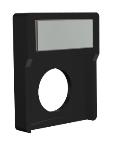 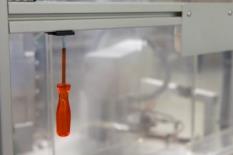 Detalii tehnice: 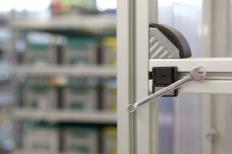 Material: Poliamide (PA6)Magnet neodim, forta magnetului 0.9 kg/cm²Potential de reciclare: 99,8% (mijloace de reciclare specializate) Operatie:Se fixeaza cu T-Clip de 8 mm sau 10 mm 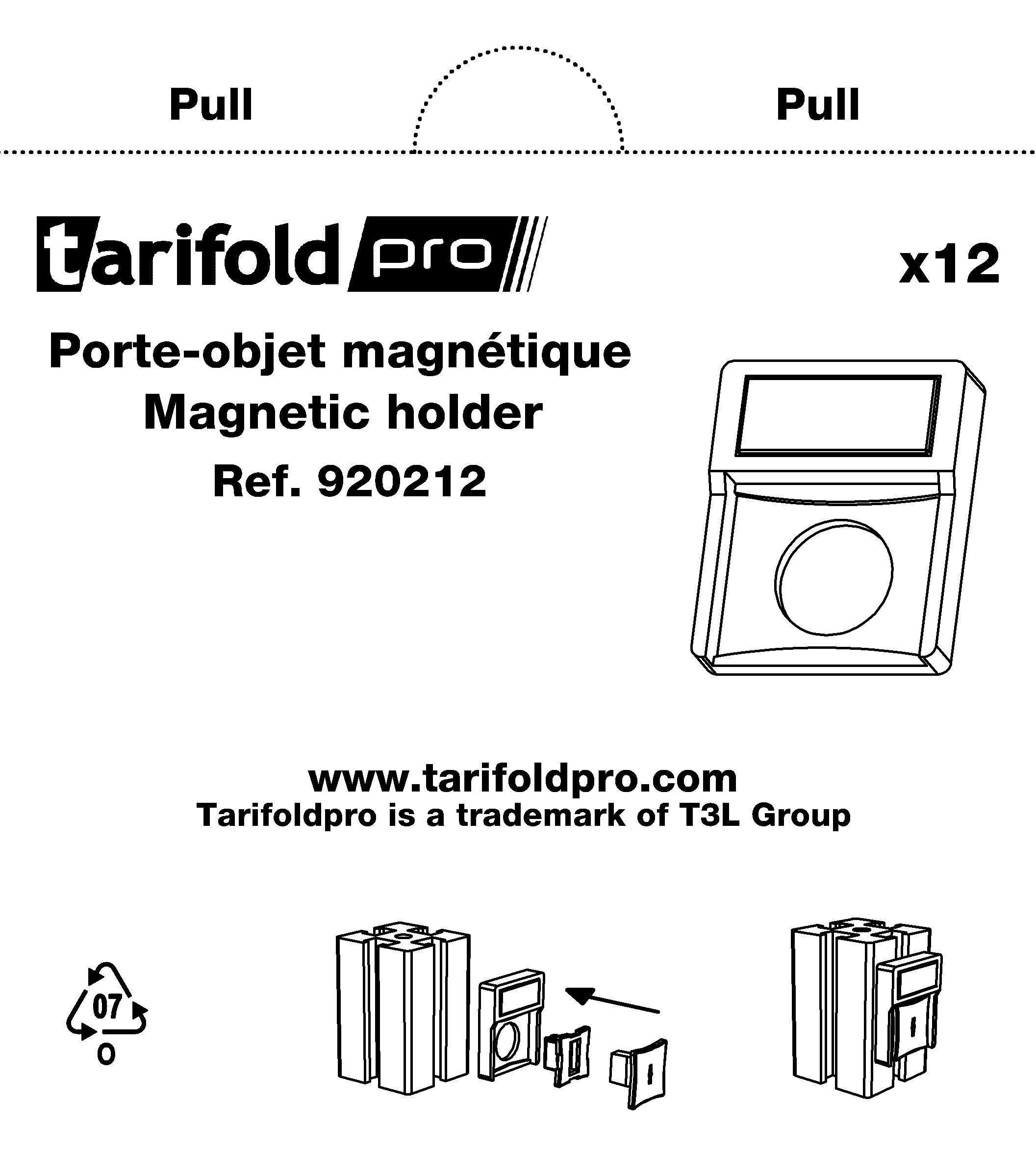 Se fixeaza cu T-Clip de 8 mm sau 10 mm, impreuna cu foliile de afisaj Easy Load cu inele metalice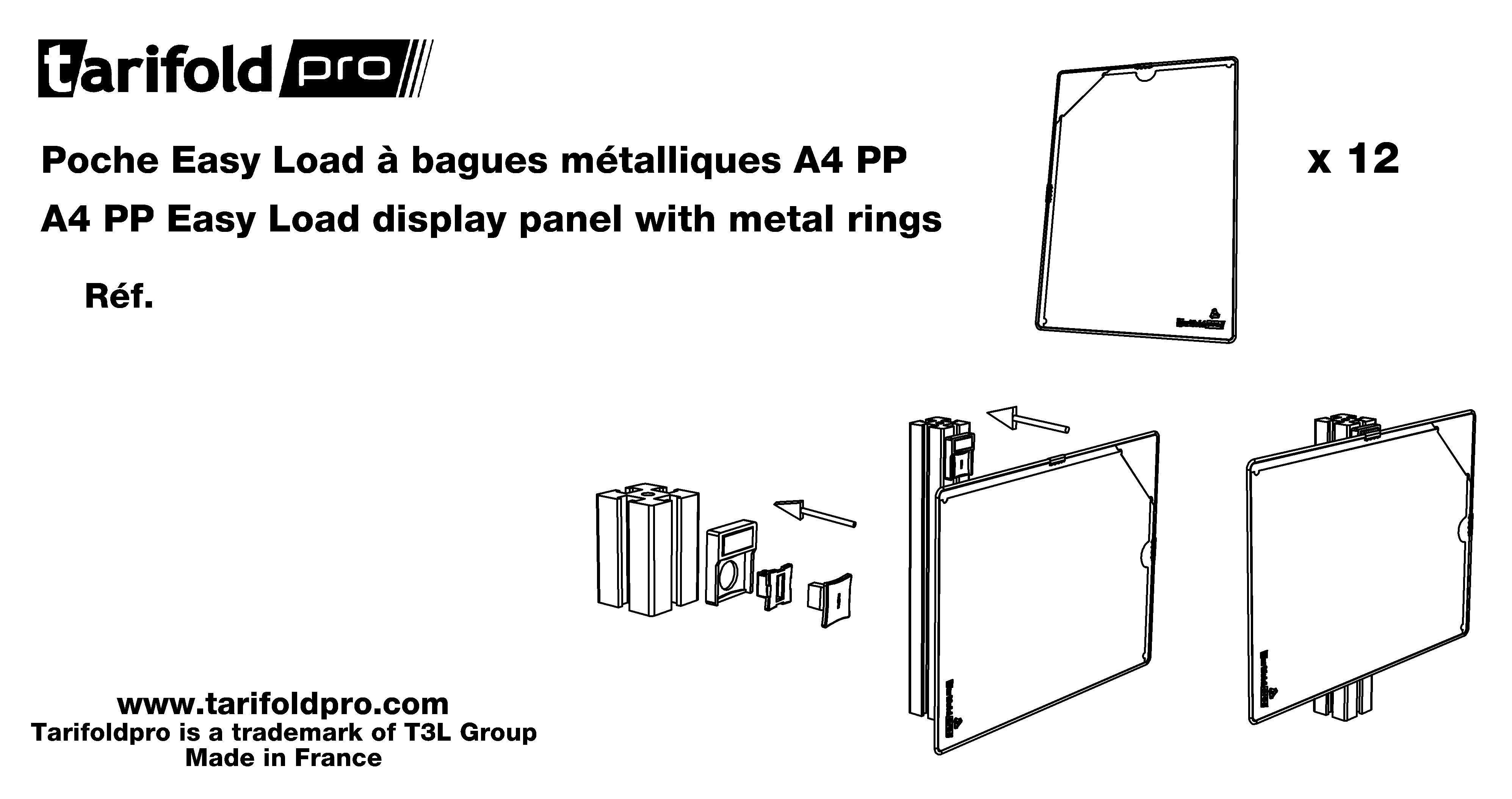 Detalii logistice: Ambalare:1 cutie de carton cu autcolant, cu deschidere laterala, contine: 12 unitati Dimensiuni si greutate:1 suport pentru obiecte magnetice: 38,50 x 32 x 7.50 mm, 10 g1 cutie cu 12 suporti magnetici: 90 x 90 x 60 mm, 138 gDescrierea produsului:Suportul magnetic sustine diferite obiecte metalice la indemanaSe fixeaza oriunde pe fanta structurii de aluminiu cu ajutorul sistemului de fixare T-ClipBeneficiile produselor:Usor si convenabil: economiseste timp prin pozitionarea  la indemana a tuturor obiectelor necesare intr-o linie de productie;Impune eficienta si securitate: un spatiu de lucru organizat si aranjat ;Se poate utiliza impreuna cu foliile Easyload cu inele magnetice (Ref. 924057), ce protejeaza documentele ;Stabil: functie anti-rotatie; Prezentat intr-o cutie cu deschidere laterala pentru utlizarea usoara a produselor si un bun management al stocului;Fabricat in Europa.Puncte cheie:Suportul magnetice poate fi folosit in format portret cat si format peisajNumeRef.Imagine produsuluiImaginea cutieiCodul EAN Pret net in € Cutie cu 12 suporti magnetici920212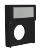 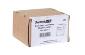 3377999202116